107年度高級中等以下學校輔導工作績優案例觀摩會暨輔導知能研習活動剪影107年度高級中等以下學校輔導工作績優案例觀摩會暨輔導知能研習活動剪影107年度高級中等以下學校輔導工作績優案例觀摩會暨輔導知能研習活動剪影107年度高級中等以下學校輔導工作績優案例觀摩會暨輔導知能研習活動剪影指導單位:教育部國民及學前教育署主辦單位:教育學系暨研究所時間:107年9月27日(星期四)上午8:30~下午6:00地點:民雄校區教育館指導單位:教育部國民及學前教育署主辦單位:教育學系暨研究所時間:107年9月27日(星期四)上午8:30~下午6:00地點:民雄校區教育館指導單位:教育部國民及學前教育署主辦單位:教育學系暨研究所時間:107年9月27日(星期四)上午8:30~下午6:00地點:民雄校區教育館指導單位:教育部國民及學前教育署主辦單位:教育學系暨研究所時間:107年9月27日(星期四)上午8:30~下午6:00地點:民雄校區教育館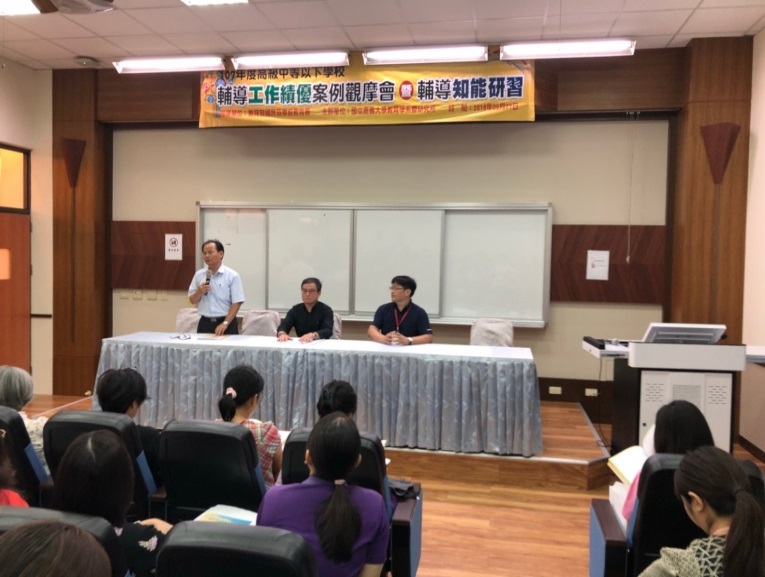 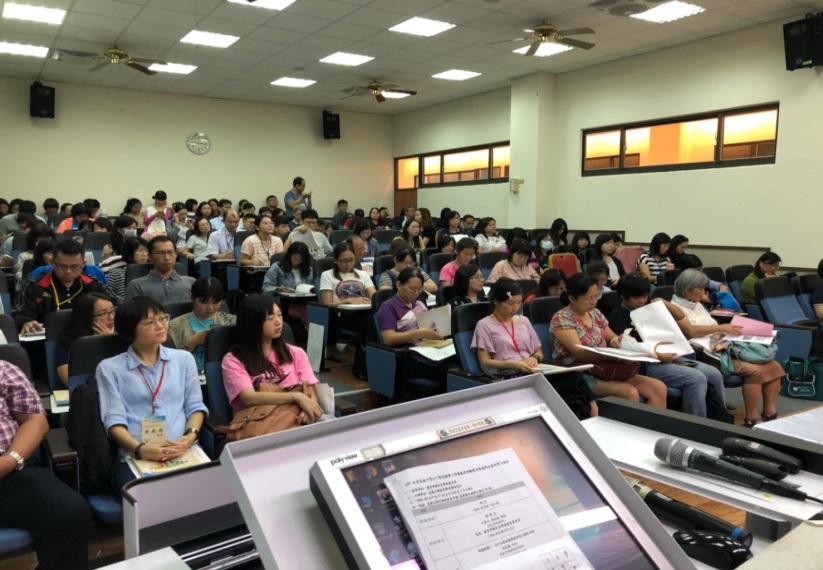 開幕式開幕式開幕式開幕式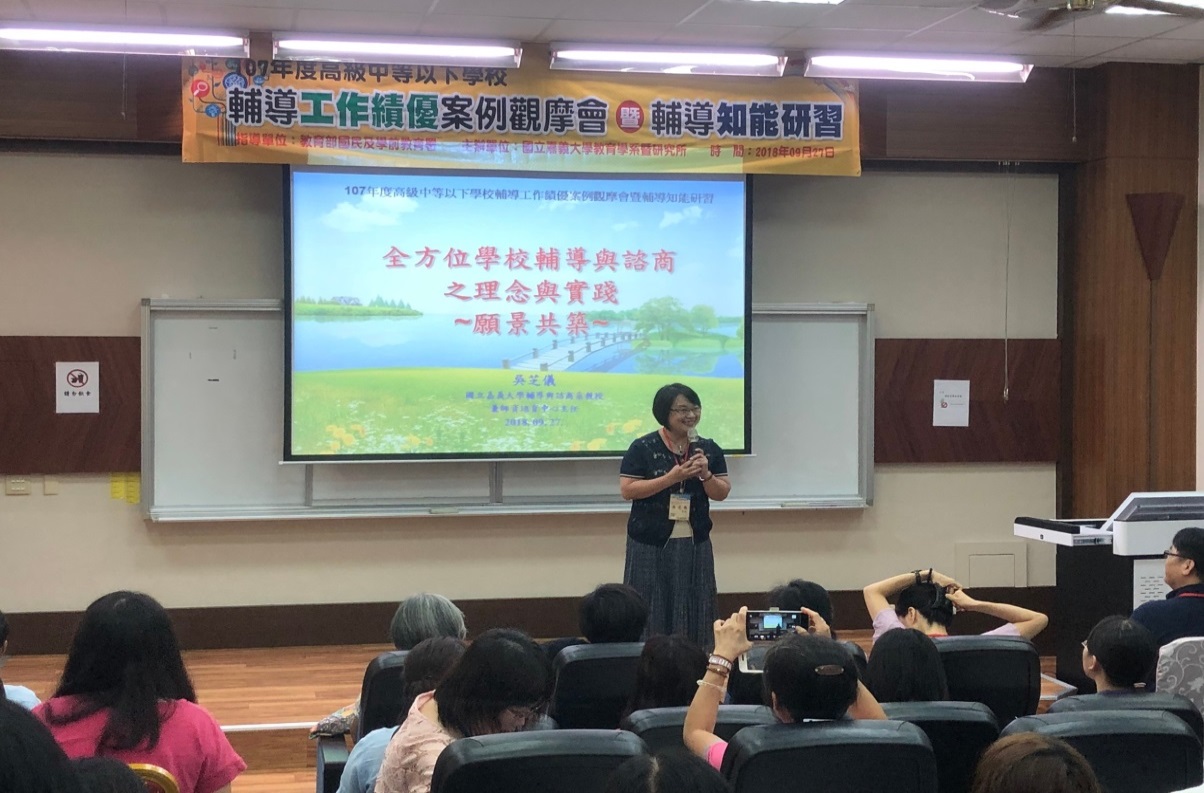 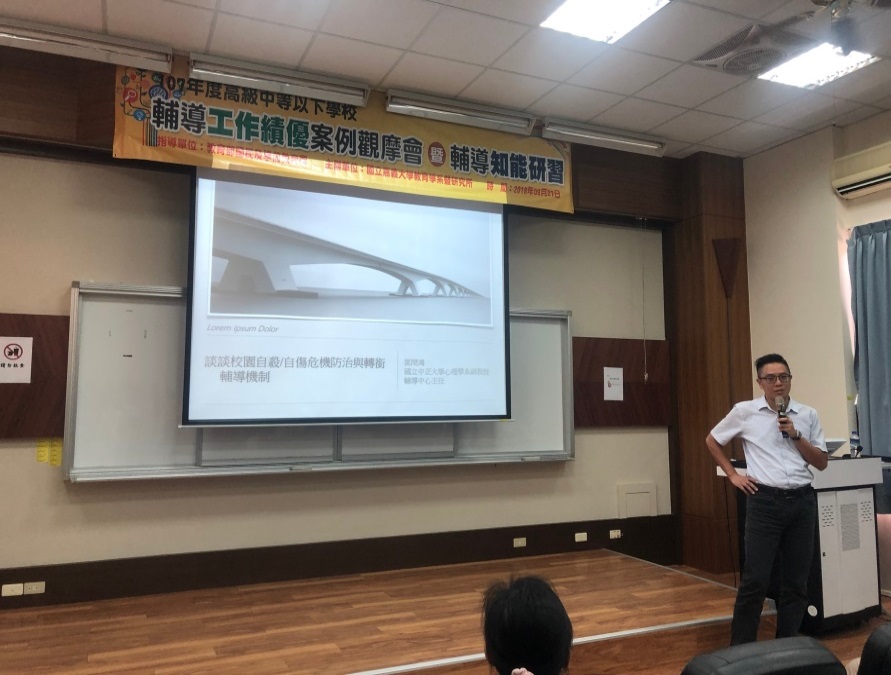 專題演講1專題演講2專題演講2專題演講2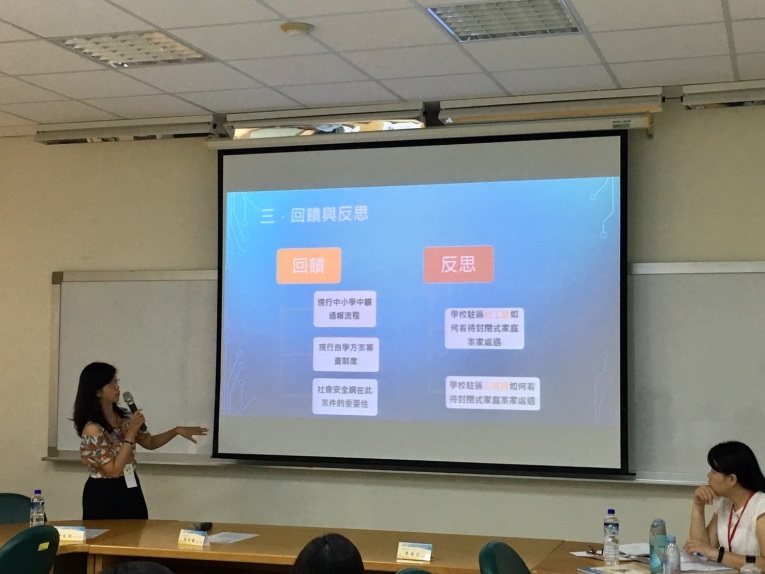 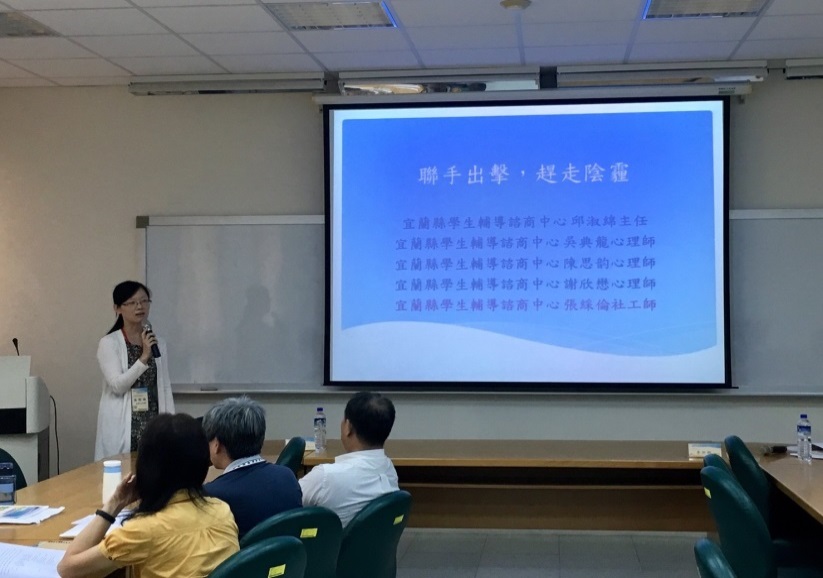 國小組發表國小組發表國小組發表國小組發表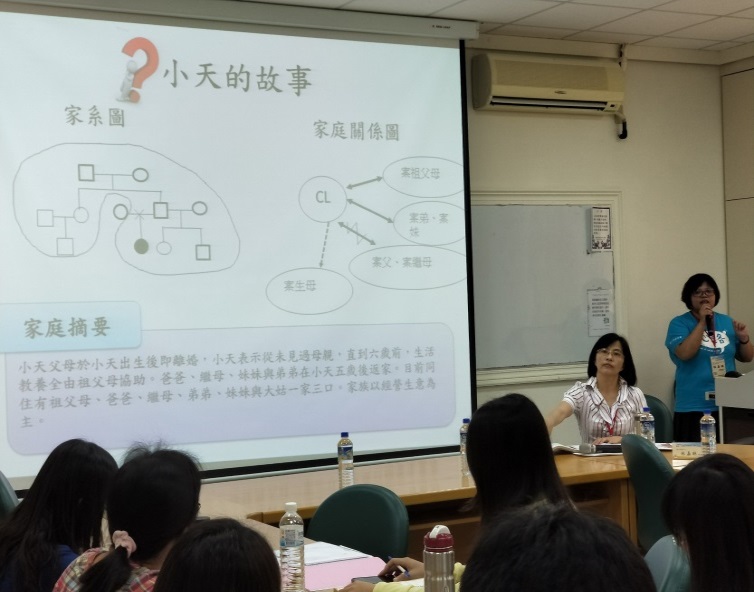 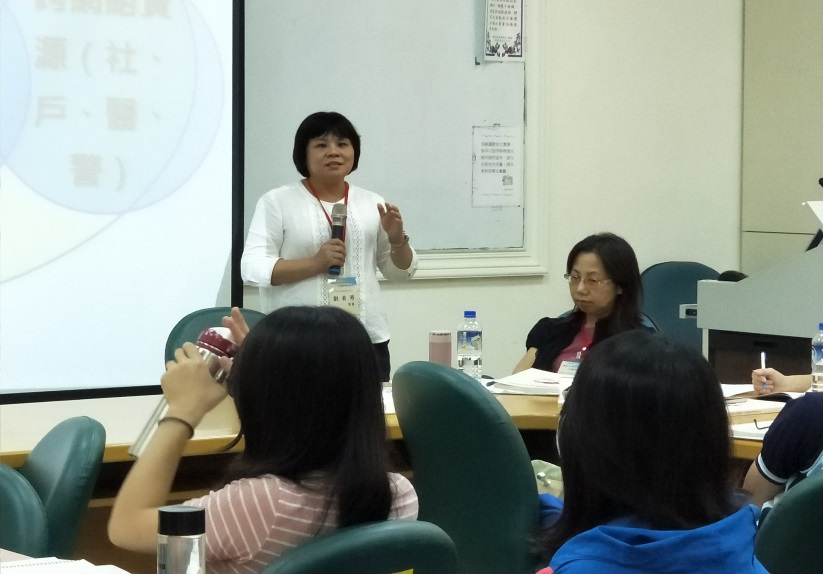 國中組發表國中組發表國中組發表國中組發表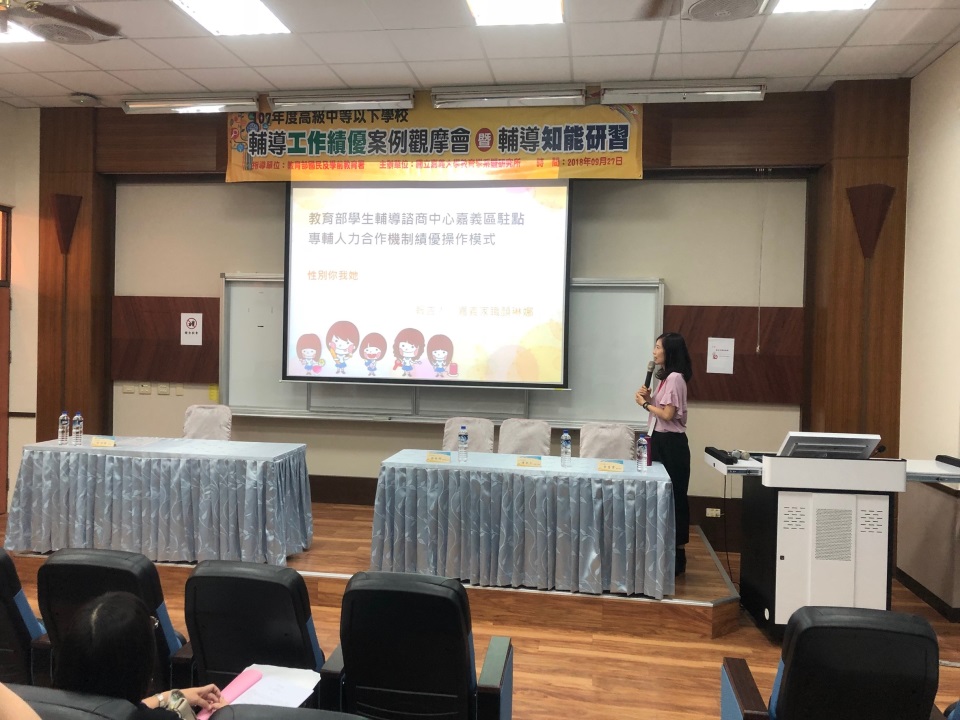 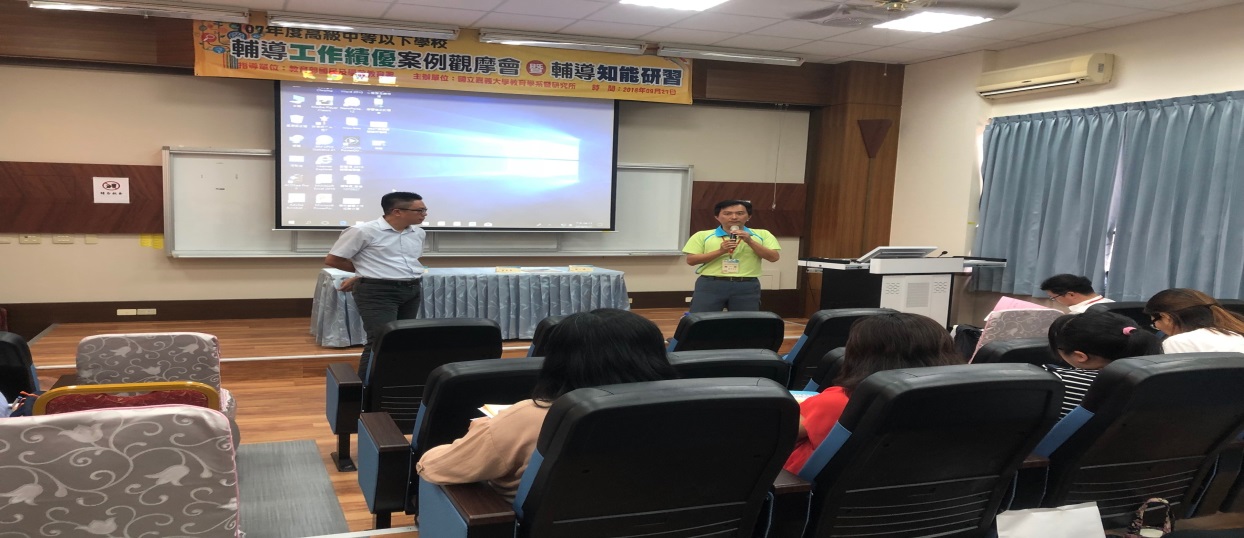 高中組發表高中組發表高中組發表高中組發表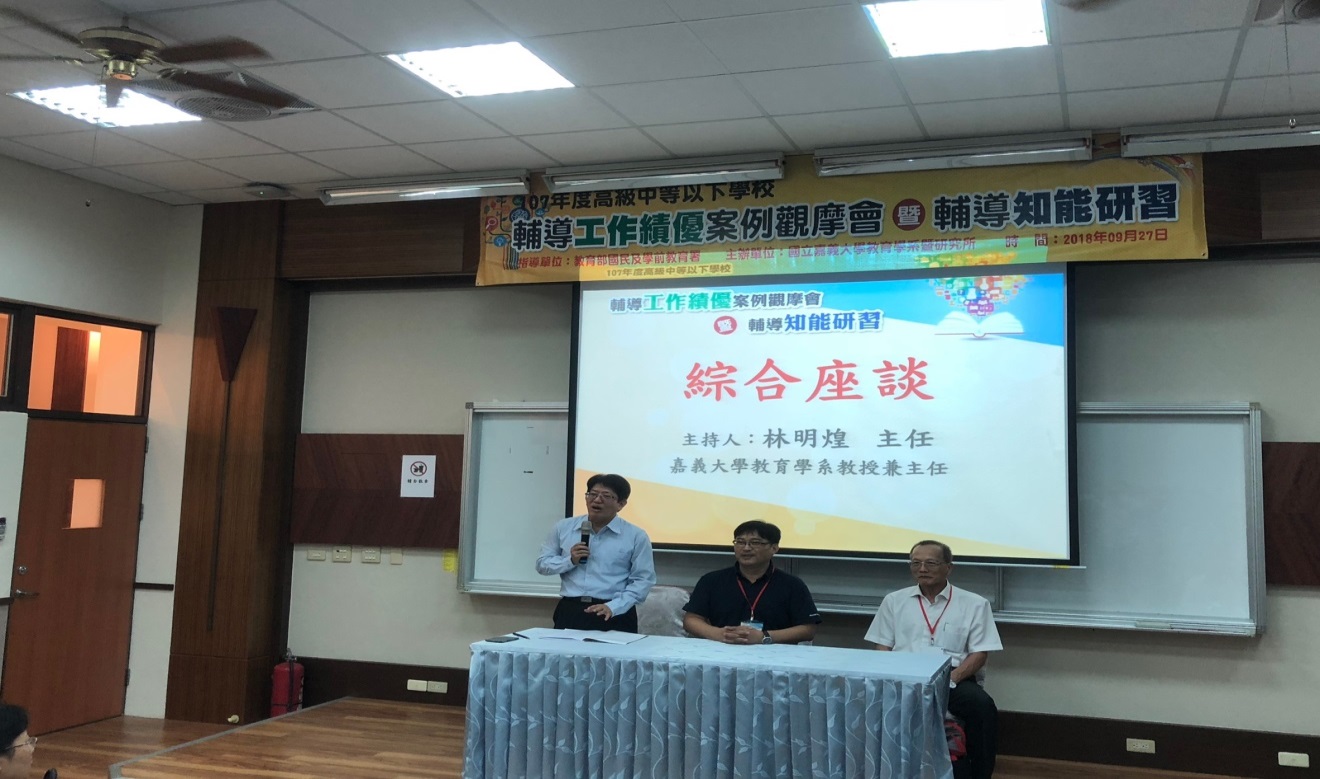 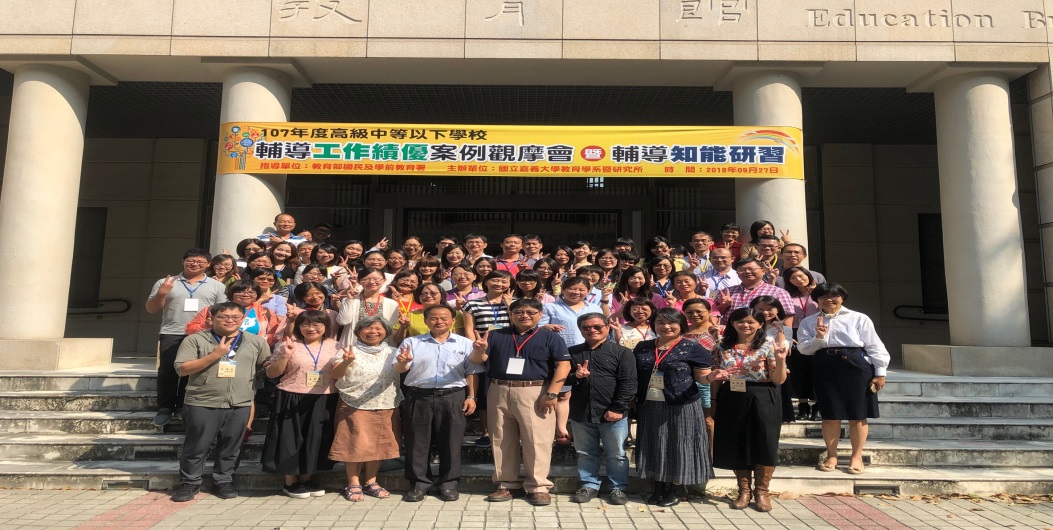 綜合座談綜合座談大合照大合照